VASTUVÕTVA PERE JUHENDSee juhend on mõeldud Rotary vahetusõpilasi vastuvõtvatele peredele ning kõik pered ja pereliikmed peavad olema sellega tutvunud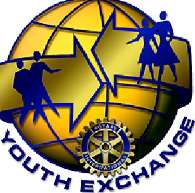 (XOT^j,.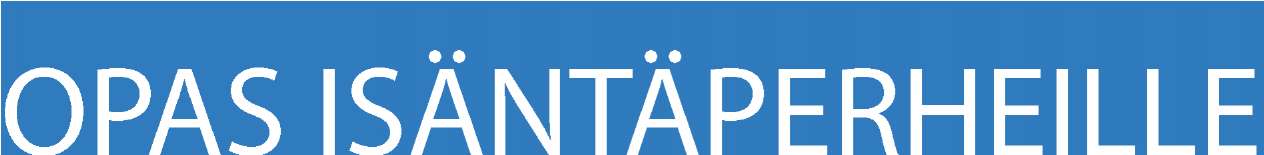 ROTARY NOORSOOVAHETUSRotary noorsoovahetuse eesmärk  on rahvusvaheline üksteisemõistmine peredevahelise suhtlemise kaudu. Vahetuse mõte on tutvustada võõrsilt tulnud noorele oma kultuuri on sellisena nagu see esineb igapäevaelus. See ei tähenda "meelelahutust iga hinna eest", vaid seda, et külalisest saab uus pereliige, kes jagab meiega kõike - kodu, kooli, kogukonda ja maad. Vahetusõpilast vastuvõtva perena olemine on väljakutse ja võimalus!Rotary noorsoovahetus on võimalus tutvuda teise riigi noorega ja jagada tema soove ja eesmärke mitme kuu vältel. See on rikastav kogemus kõikidele vastuvõtva pere liikmetele. Laiemalt mõeldes edendame omalt poolt rahvusvahelist üksteisemõistmist ja sõprust. Vahetusõpilane on 16-18 –aastane noor, kes käib gümnaasiumis või mõnes muus keskkooliastme õppeasutuses. Vastuvõtvas peres elamine võib olla tema esimene pikem oma kodunt eemalolek. Vastuvõttev pere võib tunda eelarvamust vahetusõpilase kodumaa suhtes ning just sellega on seotud rahvusvahelise üksteisemõistmise sügavam tähendus. Vaja on harjunud mõtteviiside ülevaatamist ja uut suhtumist teistesse rahvustesse. Vastuvõtva pere ülesanne noore välismaise saadiku võõrustajana on  tõusta kõrgemale erinevatest suhtumisviisidest.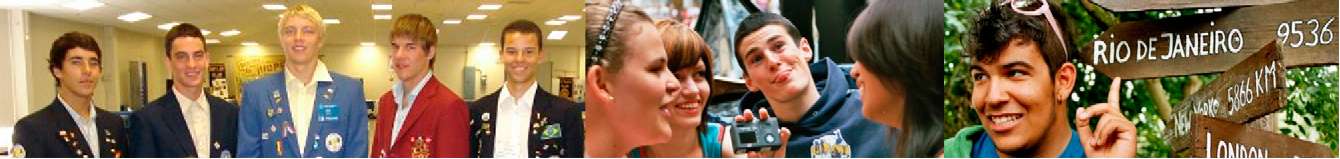 PERERotary vahetusõpilasel on aasta jooksul üldiselt 3 - 4 vastuvõtvat peret. Rotary-klubi noorsoovahetuse tiim vastutab perede ja noorsoovahetuse eest tervikuna. Peredel tuleks kohtuda juba enne vahetusõpilaste tulekut, et tutvuda üksteisega, leppida kokku sobivad vahetusajad, anda allkiri turvagarantiile ja lepingule rotariaanidega ning rääkida ühistest reeglitest ja  tulevase vahetusõpilase "kasvatuspõhimõtetest" . Nii noor kui tema pered peavad teadma piisavalt varakult, millal on ümberkolimispäevad. Perede vahetus põhjustab stressi ja siis vajab vahetusõpilane  eriti tuge ja julgustus. Kolimine ja uus pere toovad kaasa uusi elamusi ja tutvusi.Vastuvõtva pere seisukohast  tasub alustada kirjavahetust õpilase ja tema vanematega  kohe, kui nimed ja aadressid on selgunud. Noore perele saadetavasse kirja võib lisada praktilist teavet, näiteks ilmastiku ja sellest tingitud riietuse kohta. Soome saabuv noor on huvitatud uue pere liikmetest: teda huvitavad nimed, vanused, harrastused jne. Ja kindlasti kool! Tasub mõelda, mida tahaks ise teada, kui valmistuks aastaseks viibimiseks teises riigis ning anda noorele sellele vastavat teavet.Eestisse tulevad vahetusõpilased osalevad alguses koolituskursusel Soomes Karkkus. Esimene vastuvõttev pere kohtub Karkku laagrist saabuva uue pereliikmega Tallinna sadamas. Kui vahetusõpilane on saanud oma toa või vähemalt oma voodi ja ruumi jagatud toast, algab kohanemine perega. Kõigepealt tuleb leppida kokku, kuidas ta kutsub pereisa ja -ema. Tavaliselt on selleks just "ema" ja "isa" või eesnimed, vastavalt sellele, kuidas peres on tavaks. Muud arutelu all olevad küsimused on:koduvõtmed; vastutus erinevate koduste ülesannete eest; oma toa igapäevane korrashoid jne;ajakava nagu äratus, magamaminek, söögiajad, koristamine ja pesupesemine;reeglid kojutulekuaegade kohta argipäeviti, nädalalõppudes ja erijuhtumitel;arvutikasutamise reeglid (internet, Skype jne.);passi ja lennupiletite hoiuleandmine vastuvõtvale perele või rotariaanidele;Ettemakstud kõnekaardi ostmine ja telefoni kasutamine – tasub selgeks teha ka hädaabinumbrid!;transpordiühendused paikkonnas – oleks hea anda kaart ning loodetavasti on kerge korraldada ka jalgratta kasutamine;noore harrastused ja vaimse elu korraldamine.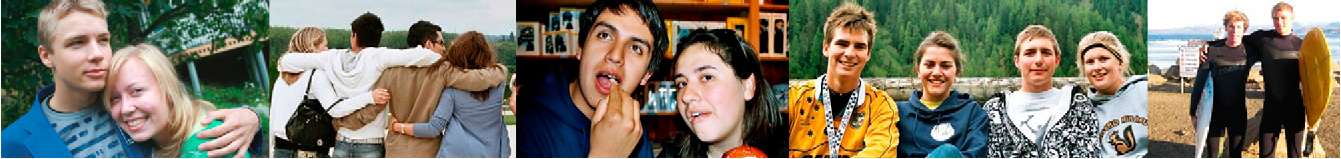 Paljud asjad saavad ajapikku selgeks, kuid parem oleks leppida neis kokku kohe alguses, mitte jättes küsimusi erinevate oletuste hoolde. Vahetusõpilasele on tavaliselt juba lähteriigis soovitatud selgitada välja   uue pere tavad. Rotary vahetusõpilaste jaoks tehtud reeglid tasub vaadata koos läbi. Noorsoovahetuse reeglid on põhiolemuselt lihtsad ja terve mõistusega võetavad. Näiteks ei tohi juhtida mootorsõidukit ega astuda tõsisesse suhtesse. Noored ja nende vanemad on reeglitele juba enne teeleasumist oma allkirja andnud. Reeglid ja esimese õhtu küsimused on toodud ka selle juhendi lisas.Oma eakaaslastega tutvub vahetusõpilane koolis ja pere võimalike samavanuste noortega. Pere võib korraldada noore tutvustamiseks sõpradele ja naabritele ka tervituspeo. Koduigatsus tuleb kas kohe saabumisel või mõne nädala möödudes, kui uudsuse võlu kaob. Igatsus ei kao sellega, kui vahetusõpilane veedab iga päev tunde internetis ja ühenduses kodumaaga või teiste vahetusõpilastega. Noort tuleb  julgustada ja aidata saada endale uues kohas sõpru, harrastusi ja aktiivseid tegevusi. Tõsise koduigatsuse puhul tuleb noore ja Rotary noorsoovahetuse meeskonnaga koos kohe rääkida.KOOLISKÄIMINERotaryklubi on organiseerinud vahetusõpilasele koha gümnaasiumis või mõnes muus vastavas õppeasutuses. Pere ülesanne on kontrollida, et kooliskäimine saab hea alguse ning jätkub regulaarsena. Pere ema või isa – soovitavalt koos rotaryklubi noorsoovahetuse asjuriga – peab viima noore kooli, et leppida kokku tunniplaani ja muu kooliskäimisega seonduva osas. Klubil on üldiselt olemas võimalused hankida õpilasele soodsalt õpikud ja koolitarbed. Paljud vahetusõpilased üritavad ajada koolis läbi võimalikult kergelt, mõned omakorda on auahned ja valivad liiga raske õppeprogrammi. Parim oleks kuldne kesktee. Piisav hulk koolitegemisi (õppimist ja kursusi) hoiab ära igavuse tekkimise. Tähtis on leppida koolis kokku, kes on  "tugiõpetaja" ja "tugiõpilased", kes aitavad eriti õpingute alguses. Turvalise koolitee selgitamine on samuti oluline.Enamus vahetusõpilasi ei oska siia tulles üldse meie keelt. Nädalane kursus Karkkus on pakkunud eesti  keele algteadmisi. Noore rahulolu seisukohast on esmatähtis, et teda julgustatakse, abistatakse ning samal ajal järjepidevalt kannustatakse keelt õppima. Pere enda "keelekümbluse" aeg tuleb, kui vaid enne on saadud vahetusõpilase keeleõpingutele hea algus pandud. Perel tasub leppida noorsoovahetuse asjuriga kokku õpilase osalemine välismaalastele mõeldud keelekursustel ja tema võimalik sõidutamine sinna. Keeleoskuse "õidepuhkemine" kestab kuid, ent kui see  järjepideva töö tulemusena teoks saab, naeratavad nii õnnelik vahetusõpilane kui uhke vastuvõttev pere. Vahetusaasta lõpus võib vahetusõpilane sooritada keeleeksami ja saada selle kohta tunnistuse.ROTARYVastuvõtvas rotaryklubis on vahetusõpilase toeks noorsoovahetuse tiim. Sellesse kuuluvad tavaliselt noorsoovahetuse asjur, tema asetäitja ja noore tugiisikuks määratud klubiliige. Tiim ja vastuvõttev pere peavad omavahel regulaarselt sidet pidama. Vahetusaasta jooksul peab noor osalema paljudel Rotary korraldatud sündmustel. Need on klubikoosolekud (soovitus: 1-2 korda kuus, piirkonna korraldatud sündmused (piirkonnakoosolek kevadel ja piirkonnalaager sügisel või talvine spordipäev) ning erinevad reisid, mis on vabatahtlikud ja mille eest (detsembri alguses toimuvat Lapimaa reisi arvesse võtmata)  maksab vahetusõpilane ise. Oleks hea, kui pere ja vahetusõpilane teeksid koos koosolekute ja reiside ajakava ning pere jälgiks, et vahetusõpilane käib koosolekutel ning aitab teda reisideks ette valmistuda. Rotary piirkonnad korraldavad vahetusõpilastele kohtumisi ja reise ja nii saavad koolitustel sündinud sõprussuhted tugevneda. Vahetusõpilane on meie juures omal moel  Rotary ja oma riigi saadik.Vahetusõpilane peab aasta jooksul näiteks rotaryklubis ja koolis ettekandeid oma riigi kohta - osaliselt eesti keeles. Ta vajab ettekandeks valmistudes pere tuge. Ujedam vahetusõpilane võib vajada emalikku või isalikku julgustustki. Üldiselt soovitatakse pidada klubis ettekanne alles veidi hiljem, kui keeleoskust on rohkem.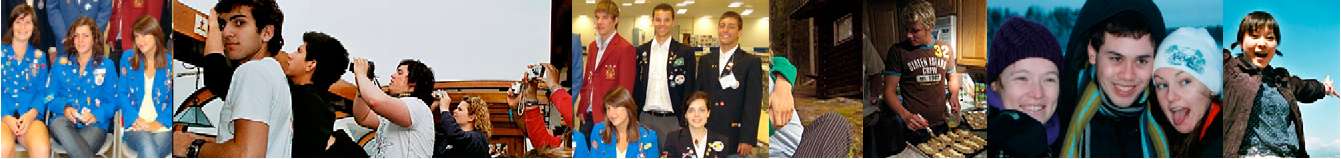 KOKKUVÕTEVastuvõtva pere ülesanne ei ole keeruline. Kindlasti nõuab see taktitunnet, empaatiat ja kannatlikkust, kuid see annab ka palju vastu. Silmapiir laieneb, "üksteisemõistmine" saab uue sisu ning eelkõige sünnivad  püsivad sõprussuhted, mis ei tunne piire. Olgu siin toodud veel kordamiseks:Võta vahetusõpilane oma koju uueks pereliikmeks, nii et ta tunneks end osana perest.Toeta noort kooliskäimises ja keeleõpingutes.Nõua vahetusõpilaselt samu kohustusi ja kodutöid kui teistelt pereliikmetelt.Aita noorel leida omavanuste seltskonda.Mõista kultuurilisi erinevusi ja ole ise valmis nägema asju uuest vaatenurgast.Kanna hoolt selle eest, et vahetusõpilane varub aega Rotaryga seotud  kohustusteks.Ehk nagu üks pere ütles:"Ava oma süda. Kõik muu saab iseenesest korda".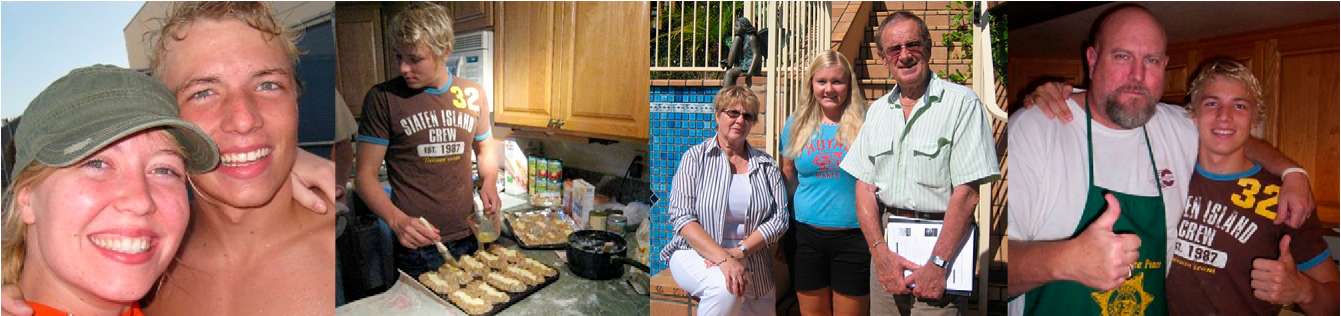 ESIMESE ÕHTU KÜSIMUSED - FIRST NIGHT QUESTIONNAIREIgapäevaste praktiliste olukordade jaoks on koostatud kõikides riikides kasutatav esimese õhtu küsimustesari. Esimesel õhtul arutab õpilane  selle uues kodus koos pere vanemate ja lastega läbi. Nii ennetatakse suurt osa neist pisiprobleemidest, mis on tingitud vääritimõistmisest, valedest ootustest või lihtsalt sellest, et mõni küsimus ei ole varem jutuks tulnud. Ingliskeelse küsimustiku leiab veebidest: www.ryefinland.com või http://www.yeoresources.org/. Siia on kogutud olulisemad küsimused:Kuidas ma teid kutsun (pereliikmetena)? Milliseid kodutöid peaksin tegema? Kas teen oma voodi ise üles? Kas koristan oma tuba? Kas koristan vannituba või WC-d? Kuidas  saan oma pesu pesta? Kuidas triikida riideid?Millal võin kasutada dušši?Kus hoian oma hügieenitarbeid?Kas võin kasutada hambapastat, seepi  jne.?Millal on söögiajad? Kas saan aidata köögis, näit. katta ja koristada lauda, pesta nõusid või täita nõudepesumasinat, viia prügi välja? Kas tohin võtta ise sööki ja jooke või pean enne küsima?Kas tohin panna oma toa seinale pilte või plakateid?Kas võin muul moel oma tuba sisustada? Millised on  suitsetamist ja alkoholikasutamist puudutavad reeglid? Kus saan hoida oma kohvreid? Mis kell peaksin ärkama ja magama minema? Millistel kellaaegadel pean tulema koju? Kuidas suhtute hilinemisse? Millised reeglid kehtivad sõprade külaskäikudele? Telefoni, arvuti ja televiisori kasutamisele?Millist postiaadressi võin kasutada?Kas saan endale koduvõtmed?Kas vastuvõtval perel on midagi sellist   mis neile ei meeldi ning mis puudutab näit. valju muusikakuulamist,närimiskummi närimist ja kommide söömist või riietumist? Millal on vastuvõtva pere liikmete sünnipäevad? Kuidas liigun kooli, sõprade juurde, huvialadega tegelema ja linna? Kuidas suhtute kirikuskäimisesse? Osalemine rotaryklubi ja -piirkonna sündmustel? (vt. noorsoovahetuse kalendrit)Kas maksan enda eest, kui läheme koos perega näit. välja sööma? Kas on midagi muud, mida peaksin teadma?ja aegVastuvõtva   pere pooltKoht   Nimi:Sul on vastuvõtva klubi lubaSul on kirjalik luba rotarypiirkonna noorsoovahetuse asjurilt (näiteks e-postiga)Maksa oma reiside eest ise.Kaugekõnesid võib võtta vaid vastuvõtva pere loal.Tutvu paikkonna noortega, kuid vali hoolega oma seltskonda, järgi vastuvõtva pere nõuandeid.Kohtingud on OK, kuid tõsised suhted ei ole lubatud.Kutsu külalisi ainult vastuvõtva pere loal.Ole aktiivne ja tegus!Alkoholi kasutamine on keelatud.Ära kasuta narkootikume (kaasa  arvatud marihuaana) ja väldi nende seltskonda, kes kasutavad. Narkootikumidega tegemist teinud noorest teavitatakse ametivõime 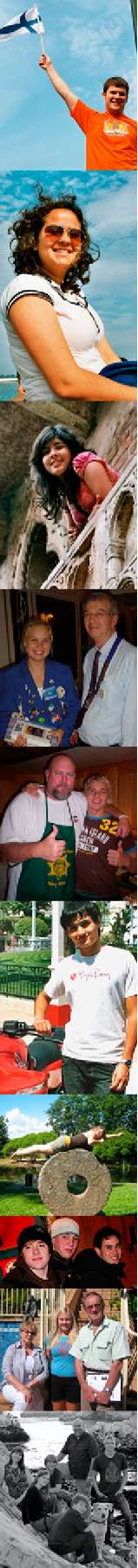 VAHETUSÕPILASE REEGLIDNeed on rahvusvahelised vahetusõpilase reeglid, mis kehtivad kõikides riikides ja mille on kõik vahetusõpilased oma taotlusvormis allkirjastanud.NOORSOOVAHETUSE TURVAGARANTII JA KINNITUSROTARY NOORSOOVAHETUSE TURVAGARANTII" Rotary International garanteerib, et loob kõikide tegevuses osalejate jaoks võimalikult turvalise keskkonna ja peab seda üleval. Rotariaanide, nende abikaasade, vastuvõtvate perede ja teiste vabatahtlike ülesanne on teostada oma parimate oskuste kohaselt järelevalvet nende noorte ja laste heaolu üle, kellega neil on tegemist. Meie, noorsoovahetusse kaasatud täiskasvanud, peame ära hoidma igasugust laste ja noorte füüsilist, seksuaalset või psüühilist ärakasutamist. Meid ennast ei ole süüdistatud mingis vormis toimuvas ärakasutamises."Rotary International november 2006 
Soome Rotary noorsoovahetuse piirkondadevaheline organisatsioon  2007VASTUVÕTVA PERE JA ROTARIAANIDE KINNITUSVastuvõtva perena ja rotariaanidena oleme tutvunud ülaloleva rotariaanide noorsoovahetuse turvagarantiiga ja mängureeglitega (= saanud lugemiseks vastuvõtva pere juhendi). Kinnitame ja kohustume neid järgima. Allkirjad: Rotariaanide pooltNimi:Osta reisikindlustus, mis sisaldab vastutus-, reisi-, õnnetuse- ja tervisekindlustust.Käi regulaarselt koolis.Õpi sihtriigi keelt!Ära juhi ühtki mootorsõidukit.Reisimine sihtriigis kooli ajal on lubatud vaid seoses Rotary, kooli või vastuvõtva pere korraldatud sündmustega.Nädalalõpureisid sihtriigis on  lubatud  vaid vastuvõtva pere või klubi loal.Välisreisid on lubatud ainult juhul, kui KÕIK järgmised tingimused on täidetud:Reis ei toimu kooli ajalReisid kas vastuvõtva perega (vanematega) või rotariaanidega, mitte üksiSul on kirjalik luba oma vanematelt just selleks reisiksSul on vastuvõtva pere lubaja ta saadetakse viivitamatult koju.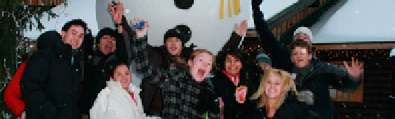 INFOT ROTARY NOORSOOVAHETUSE KOHTA LEIATE MEIE KODULEHELTwww. ryefinland.comRotaryklubi noorsoovahetuse asjur  ________ telefon _________.